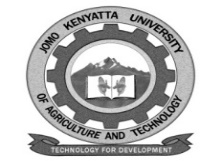                                                    W1-2-60-1-6	JOMO KENYATTA UNIVERSITYOFAGRICULTURE AND TECHNOLOGYUNIVERSITY EXAMINATIONS 2018/2019YEAR II SEMESTER I EXAMINATION FOR THE DEGREE OF BACHELOR OF PUBLIC ADMINISTRATION AND LEADERSHIPHPG 2202: ADMINISTRATIVE LAW IDATE:   DECEMBER 2018	         	                  TIME: 2 HOURS                          INSTRUCTIONS: ANSWER QUESTION ONE AND ANY OTHER TWO QUESTIONSQUESTION ONE (30 MARKS)Discuss in detail the origin of judicial review in Kenya.	QUESTION TWO (20 MARKS)What procedures does court prescribe while making decision?								[15 marks]Describe purposes of judicial review.	[5 marks]QUESTION THREE (20 MARKS)What is meant by the term Ultra Vires?	[5 marks]Discuss the substantive ultra vires and procedural ultra vires.								[15 marks]QUESTION FOUR (20 MARKS)Highlight various instances of abuse of power in administrative law set up.						[15 marks]When can an administrative officer exercise discretion.									[5 marks]QUESTION FIVE (20 MARKS)Discuss remedies for judicial review.